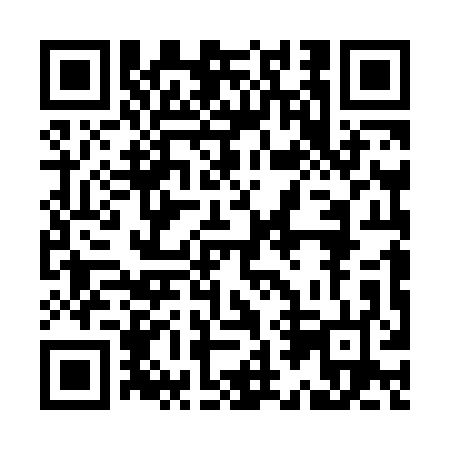 Prayer times for Parker Highlands, Colorado, USAMon 1 Jul 2024 - Wed 31 Jul 2024High Latitude Method: Angle Based RulePrayer Calculation Method: Islamic Society of North AmericaAsar Calculation Method: ShafiPrayer times provided by https://www.salahtimes.comDateDayFajrSunriseDhuhrAsrMaghribIsha1Mon4:005:361:035:008:3010:052Tue4:015:361:035:008:2910:053Wed4:015:371:035:008:2910:044Thu4:025:371:035:008:2910:045Fri4:035:381:035:008:2910:036Sat4:045:381:045:008:2910:037Sun4:055:391:045:018:2810:028Mon4:065:401:045:018:2810:029Tue4:065:401:045:018:2710:0110Wed4:075:411:045:018:2710:0011Thu4:085:421:045:018:2710:0012Fri4:095:421:045:018:269:5913Sat4:105:431:045:018:269:5814Sun4:115:441:055:018:259:5715Mon4:125:441:055:018:259:5616Tue4:145:451:055:018:249:5517Wed4:155:461:055:018:239:5518Thu4:165:471:055:008:239:5419Fri4:175:481:055:008:229:5320Sat4:185:481:055:008:219:5121Sun4:195:491:055:008:219:5022Mon4:205:501:055:008:209:4923Tue4:225:511:055:008:199:4824Wed4:235:521:055:008:189:4725Thu4:245:531:054:598:179:4626Fri4:255:541:054:598:169:4427Sat4:265:541:054:598:159:4328Sun4:285:551:054:598:149:4229Mon4:295:561:054:588:149:4130Tue4:305:571:054:588:139:3931Wed4:315:581:054:588:119:38